		Global registry 		Created on 18 November 2004, pursuant to Article 6 of the Agreement concerning the establishing of global technical regulations for wheeled vehicles, equipment and parts which can be fitted and/or be used on wheeled vehicles (ECE/TRANS/132 and Corr.1) done at Geneva on 25 June 1998		Addendum 13: UN Global technical regulation No. 13		Hydrogen and Fuel Cell Vehicles 		Amendment 1 - Corrigendum 1 Established in the Global Registry on 26 June 2024_______________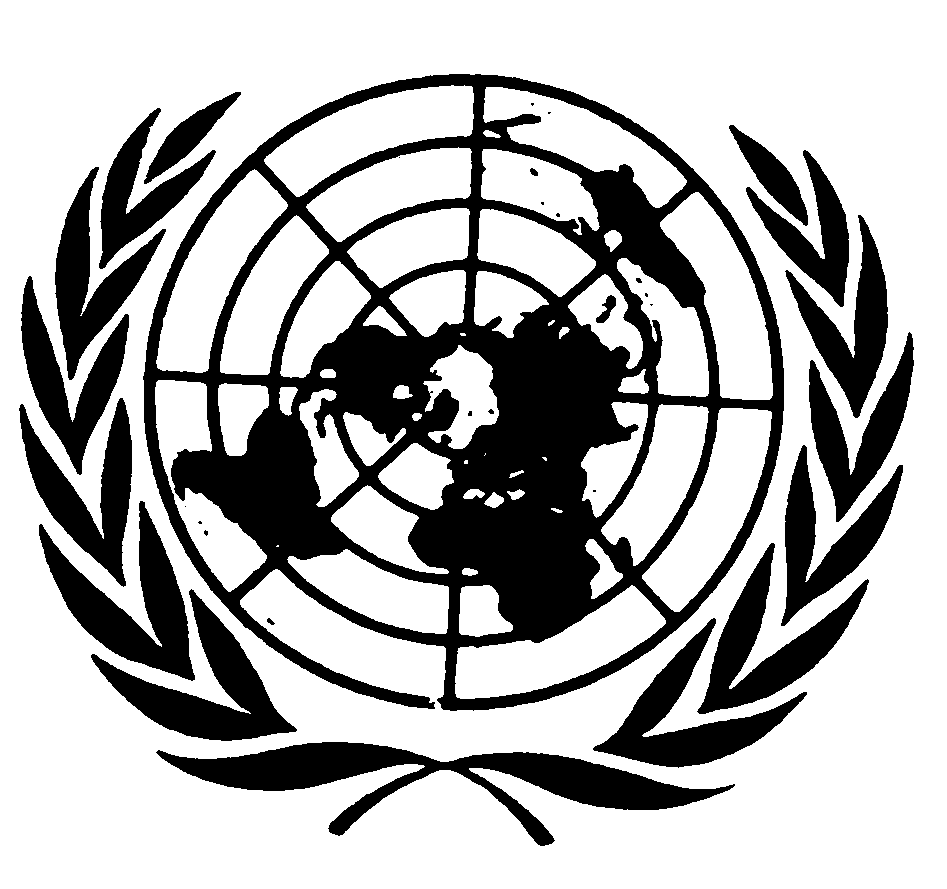 UNITED NATIONSSection H, paragraph 2 title, amend to read:"2. National Requirements Complementary to UN GTR Requirements"Section I, paragraph 190, amend to read:"190. … the requirements presented as optional requirements in this document (LHSS Section G of the preamble) could be adopted as requirements with appropriate modifications. "Section O, Table 10, amend to read:"Table 10Optional Tolerances for Test Parameters"Table 1 in paragraph 3.52., amend to read:" Table 1 Compressed Hydrogen Density (g/l)"Paragraph 6.2.3.2., amend to read:"6.2.3.2.	Drop (impact) test (unpressurized) …(d)	From a 45° angle from the vertical orientation with the shut-off valve interface location downward with its centre of gravity at 1.8 m above the ground. However, if the bottom is closer to the ground than 0.6 m, the drop angle shall be changed to maintain a minimum height of 0.6 m and a centre of gravity at 1.8 m above the ground. In case of non-axisymmetric container, the line passing the shut-off valve interface location end and its centre of gravity shall be 45° angled from vertical orientation and the shut-off valve interface location shall become the lowest.…"Figure 3 in paragraph 6.2.3.2., amend to read (correct the place of words in the drawing):"Figure 3Drop Orientations"Paragraph 6.2.5.4.5.3., amend to read:"6.2.5.4.5.3.	The 60-second rolling averages of individual temperature readings in the localized fire zone (i.e. TBLOC, TMFLOC, TMRLOC and TULOC) and the engulfing fire zone (i.e. TBR, TBC, TBL, TMRF, TMCF, TMLF, TMRR, TMCR, TMLR, TUR, TUC and TUL) shall be …"Figure 3 (Example of a hydrogen fuel cell bus), three labels of "High Voltge Lines", amend to read: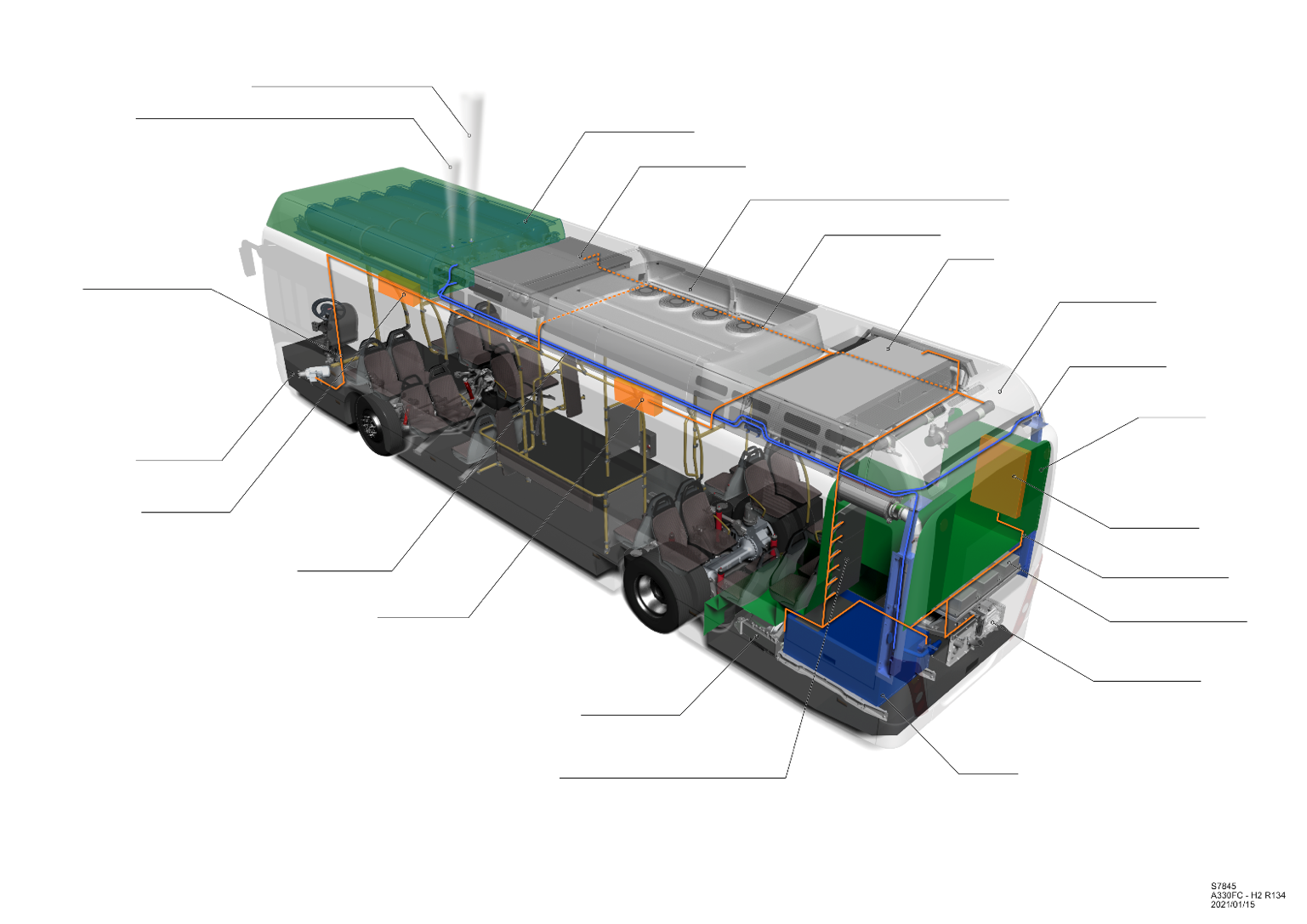 "Table 1 (Results of Japanese Study), amend to read (such that 5,500 is actually deleted and not just crossed out):"Paragraph 78.(a)(iv), amend to read:"78.	…		(a)	…	(iv)	… While it is difficult to get a single data-based fuelling interval value for hydrogen fuelled HDVs, an assumption of 400 km (250 mi.) can be a sufficiently conservative values; "Figure 10, amend to read (such that x-axis label is consistent with the paragraph above it):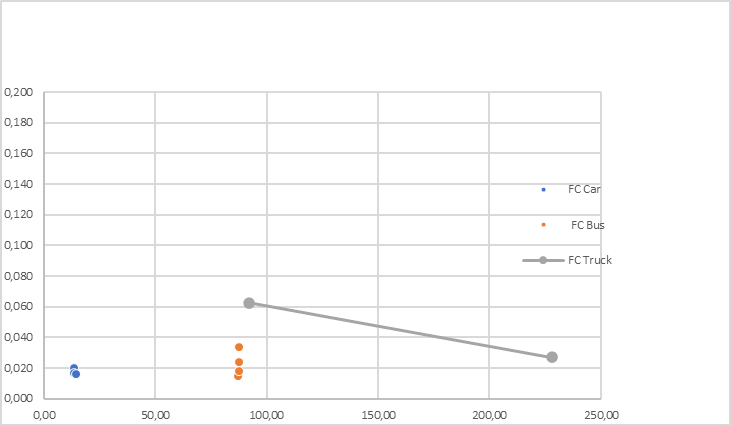 "Figure 29 (Top View Showing Extension of the Engulfing Fire Zone Toward the Nearest TPRD on a Cylinder), amend to read: "Paragraph 3.28., amend to read: "3.28.	"Hydrogen-fuelled vehicle" indicates any motor vehicle that uses compressed gaseous or liquefied hydrogen… Hydrogen fuel for the vehicles is specified in ISO 14687:2019 and SAE J2719_202003."Figure 2 (Verification Test for Expected On-Road Performance (Pneumatic/hydraulic)), amend to read: "Figure 2
Verification Test for Expected On-Road Performance (Pneumatic)"Figure 12 in paragraph 88, amend to read (corrected labels, no changes to values):""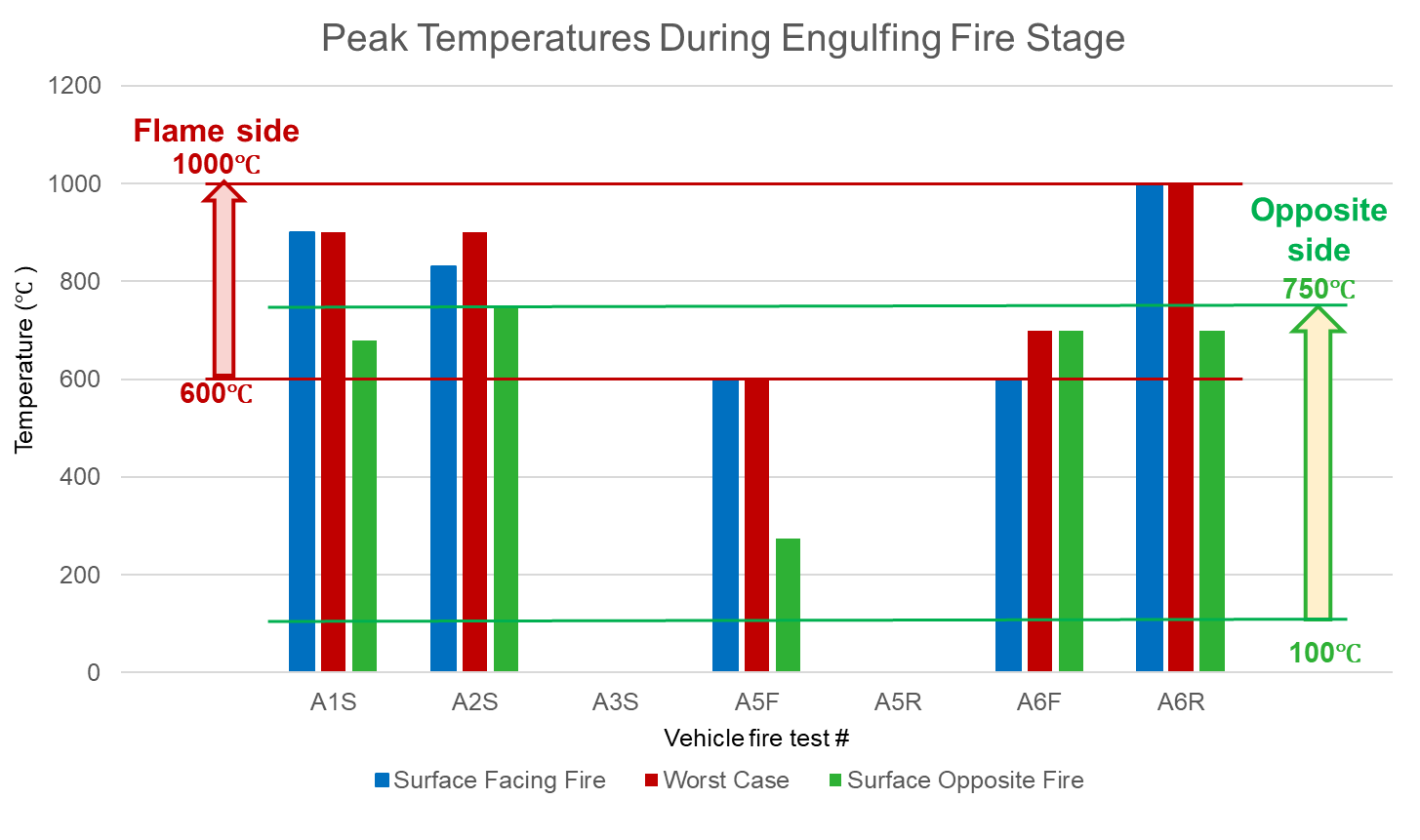 ECE/TRANS/180/Add.13/Amend.1/Corr.1ECE/TRANS/180/Add.13/Amend.1/Corr.124 July 2024ParagraphTest ParameterValueOptional ToleranceUnit……………DistanceDistanceDistanceDistanceDistance6.2.3.2. (a) (i)Horizontal drop height1.8 m±0.02m6.2.3.2.(b) (c) Vertical drop heightcalculated drop height±0.02m6.2.3.2. (d)45° angle centre of gravity height1.8 m±0.02m…Temperature(°C)Pressure (MPa)Pressure (MPa)Pressure (MPa)Pressure (MPa)Pressure (MPa)Pressure (MPa)Pressure (MPa)Pressure (MPa)Pressure (MPa)Pressure (MPa)Pressure (MPa)Pressure (MPa)Pressure (MPa)Temperature(°C)1102030354050606570758087.5-401.09.718.125.428.631.737.242.144.346.148.450.353.0-301.09.417.524.527.730.636.040.843.045.147.149.051.7-201.09.016.823.726.829.735.039.741.943.945.947.850.4-100.98.716.222.925.928.733.938.640.742.844.746.649.200.98.415.722.225.127.933.037.639.741.743.645.548.1100.98.115.221.524.427.132.136.638.740.742.644.447.0150.87.914.921.224.026.731.736.138.240.242.143.946.5200.87.814.720.823.726.331.235.737.739.741.643.446.0300.87.614.320.323.025.630.434.836.838.840.642.445.0400.87.313.919.722.424.929.734.036.037.939.741.544.0500.77.113.519.221.824.328.933.235.237.138.940.643.1600.76.913.118.721.223.728.332.434.436.338.139.842.3700.76.712.718.220.723.127.631.733.635.537.339.041.4800.76.512.417.720.222.627.031.032.934.736.538.240.6850.76.412.217.520.022.326.730.732.634.436.137.840.2Vehicle TypeMax svc. LifeMax lifetime miles travelledLifetime No. of fills("pressure test cycles")Ref: UN GTR13 Phase 2 ProposalHD Commercial15 yrs20 yrs25 yrs--3,500,000 km4,000,000 km--8,4509,75011,00011,00011,000LD Commercial15 yrs20 yrs25 yrs--2,100,000 km2,400,000 km--6,5607,440 7,500 or 11,00011,00011,000